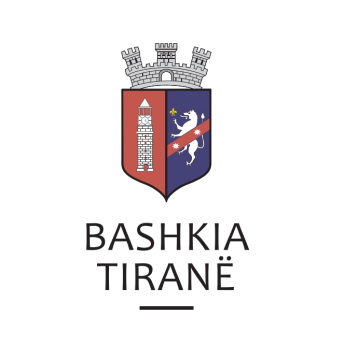      R  E  P U  B  L  I  K  A    E   S  H  Q  I  P  Ë  R  I  S  Ë
  BASHKIA TIRANË
DREJTORIA E PËRGJITHSHME PËR MARRËDHËNIET ME PUBLIKUN DHE JASHTË
DREJTORIA E KOMUNIKIMIT ME QYTETARËTLënda: Kërkesë për shpallje nga Gjykata e Rrethit Gjyqësor Vlorë për znj. Erilda Pilkati.Pranë Bashkisë Tiranë ka ardhur kërkesa për shpallje nga Gjykata e Rrethit Gjyqësor Vlorë, me nr. 1186 akti (E. Trashi), datë 26.02.2019, protokolluar në institucionin tonë me nr. 10799 prot., datë 06.03.2019.Ju sqarojmë se kjo gjykatë dërgon shpallje komunikim Vendimi nr. 30, datë 15.01.2019, të Gjykatës së Rrethit Gjyqësor Vlorë që i përket:Paditëse:         Miranda NgjelinaTë paditur:     Aneta Doga, Mikel Doga, Enton Doga, Nevila Shaka (Doga), Mimoza                          Doga, Maringlen Doga, Theodhor Papalilo (Doga), Nole Doga, etj.Objekti:            Shfuqizim vendimesh, etj.Drejtoria e Komunikimit me Qytetarët ka bërë të mundur afishimin e shpalljes për znj. Erilda Pilkati,  në tabelën e shpalljeve të Sektorit të Informimit dhe Shërbimeve për Qytetarët pranë Bashkisë Tiranë.     R  E  P U  B  L  I  K  A    E   S  H  Q  I  P  Ë  R  I  S  Ë
  BASHKIA TIRANË
DREJTORIA E PËRGJITHSHME PËR MARRËDHËNIET ME PUBLIKUN DHE JASHTË
DREJTORIA E KOMUNIKIMIT ME QYTETARËTLënda: Kërkesë për shpallje nga Gjykata e Rrethit Gjyqësor Sarandë për subjektin “Butrinti Ferm”, me administrator z. Albert Pashaj.Pranë Bashkisë Tiranë ka ardhur kërkesa për shpallje nga Gjykata e Rrethit Gjyqësor Sarandë, me nr. 000114 regj. themeltar, datë 01.03.2019, protokolluar në Bashkinë Tiranë me nr. 10800 prot., datë 06.03.2019.Ju sqarojmë se kjo gjykatë dërgon për shpallje njoftimin për gjykimin të çështjes civile me palë:I pandehur:            Ahmet HaxhiajViktima:                 Subjektin “Butrinti Ferm”, me administrator z. Albert PashajAkuzuar:                 Për veprën penale të “Shaktërrimit të pronës”.Data dhe ora e seancës:   18.03.2019, 08:30 Drejtoria e Komunikimit me Qytetarët ka bërë të mundur afishimin e shpalljes për subjektin “Butrinti Ferm”, me administrator z. Albert Pashaj, në tabelën e shpalljeve të Sektorit të Informimit dhe Shërbimeve për Qytetarët pranë Bashkisë Tiranë.     R  E  P U  B  L  I  K  A    E   S  H  Q  I  P  Ë  R  I  S  Ë
  BASHKIA TIRANË
DREJTORIA E PËRGJITHSHME PËR MARRËDHËNIET ME PUBLIKUN DHE JASHTË
DREJTORIA E KOMUNIKIMIT ME QYTETARËTLënda: Kërkesë për shpallje nga Gjykata e Rrethit Gjyqësor Sarandë për z. Gentian Fran Lala.Pranë Bashkisë Tiranë ka ardhur kërkesa për shpallje nga Gjykata e Rrethit Gjyqësor Sarandë, me nr. 00103 regj. them., datë 28.02.2019, protokolluar në Bashkinë Tiranë me nr. 10801 prot., datë 06.03.2019.Ju sqarojmë se kjo gjykatë dërgon për shpallje njoftimin për gjykimin të çështjes civile me palë:Kërkues:            Prokuroria SarandëObjekti:            Miratim urdhëri penal, etj.Drejtoria e Komunikimit me Qytetarët ka bërë të mundur afishimin e shpalljes për z. Gentian Fran Lala, në tabelën e shpalljeve të Sektorit të Informimit dhe Shërbimeve për Qytetarët pranë Bashkisë Tiranë.     R  E  P U  B  L  I  K  A    E   S  H  Q  I  P  Ë  R  I  S  Ë
  BASHKIA TIRANË
DREJTORIA E PËRGJITHSHME PËR MARRËDHËNIET ME PUBLIKUN DHE JASHTË
DREJTORIA E KOMUNIKIMIT ME QYTETARËTLënda: Kërkesë për shpallje nga Gjykata e Rrethit Gjyqësor Durrës për znj. Almira Kurti, znj. Lirie Kurti, znj. Pashe Sejko (Kola),  znj. Hajrie Gega (Kola) dhe znj. Vere Valteri.Pranë Bashkisë së Tiranës ka ardhur kërkesa për shpallje nga Gjykata e Rrethit Gjyqësor Durrës, me nr. regj. 6/240, datë (s’ka), protokolluar në Bashkinë Tiranë me nr. 10802 prot., datë 06.03.2019.Ju sqarojmë se kjo gjykatë dërgon shpallje se është duke u zhvilluar gjykimi i çështjes civile që i përket:Kërkuese:               Liljana ValteriPerson të tretë:     Nihat Kurti, Dykaver Kurit, etj.Objekt:                   Rishikim i vendimit, etj. Drejtoria e Komunikimit me Qytetarët ka bërë të mundur afishimin e shpalljes për znj. Almira Kurti, znj. Lirie Kurti, znj. Pashe Sejko (Kola),  znj. Hajrie Gega (Kola) dhe znj. Vere Valteri, në tabelën e shpalljeve të Sektorit të Informimit dhe Shërbimeve për Qytetarët pranë Bashkisë Tiranë.     R  E  P U  B  L  I  K  A    E   S  H  Q  I  P  Ë  R  I  S  Ë
  BASHKIA TIRANË
DREJTORIA E PËRGJITHSHME PËR MARRËDHËNIET ME PUBLIKUN DHE JASHTË
DREJTORIA E KOMUNIKIMIT ME QYTETARËTLënda: Kërkesë për shpallje nga Gjykata e Rrethit Gjyqësor Lezhë për shoqërinë “MAR-EST TRAVEL-TOURS”, me administratore znj. Iris Çekani.Pranë Bashkisë Tiranë ka ardhur kërkesa për shpallje nga Gjykata e Rrethit Gjyqësor Lezhë me nr. 370 akti, datë 04.03.2019, protokolluar në Bashkinë Tiranë me nr. 10803 prot., datë 06.03.2019.Ju sqarojmë se kjo gjykatë dërgon shpallje se është duke u gjykuar çështja civile me nr. 370 regj. them., që i përket:Paditës:                    Dioqeza LezhëI Paditur:                Shoqëria “MAR-EST TRAVEL&TOURS” sh.p.k.Objekti:                   “Shpërblim dëmi kontraktor”Drejtoria e Komunikimit me Qytetarët ka bërë të mundur afishimin e shpalljes për shoqërinë “MAR-EST TRAVEL-TOURS”, me administratore znj. Iris Çekani, në tabelën e shpalljeve të Sektorit të Informimit dhe Shërbimeve për Qytetarët pranë Bashkisë Tiranë.     R  E  P U  B  L  I  K  A    E   S  H  Q  I  P  Ë  R  I  S  Ë
  BASHKIA TIRANË
DREJTORIA E PËRGJITHSHME PËR MARRËDHËNIET ME PUBLIKUN DHE JASHTË
DREJTORIA E KOMUNIKIMIT ME QYTETARËTLënda: Kërkesë për shpallje nga Gjykata e Rrethit Gjyqësor Lezhë për z. Nikolin Lleshi.Pranë Bashkisë Tiranë ka ardhur kërkesa për shpallje nga Gjykata e Rrethit Gjyqësor Lezhë me nr. 209/903 akti, datë 04.03.2019, protokolluar në Bashkinë Tiranë me nr. 10804 prot., datë 06.03.2019.Ju sqarojmë se kjo gjykatë dërgon shpallje se është duke u gjykuar çështja civile me nr. 209/903 akti, që i përket:Paditës:                    Llesh ShtjefniI Paditur:                Bashkia Lezhë, etj.Objekti:                   “Fitim pronësie me parashkrim fitues”Data dhe ora e seancës:   02.04.2019, 10:00 Drejtoria e Komunikimit me Qytetarët ka bërë të mundur afishimin e shpalljes për z. Nikolin Lleshi, në tabelën e shpalljeve të Sektorit të Informimit dhe Shërbimeve për Qytetarët pranë Bashkisë Tiranë.     R  E  P U  B  L  I  K  A    E   S  H  Q  I  P  Ë  R  I  S  Ë
  BASHKIA TIRANË
DREJTORIA E PËRGJITHSHME PËR MARRËDHËNIET ME PUBLIKUN DHE JASHTË
DREJTORIA E KOMUNIKIMIT ME QYTETARËTLënda: Kërkesë për shpallje nga Gjykata e Rrethit Gjyqësor Lezhë për z. Shkelzen Ivanaj.Pranë Bashkisë Tiranë ka ardhur kërkesa për shpallje nga Gjykata e Rrethit Gjyqësor Lezhë, me nr. 849/10 akti, datë 04.03.2019, protokolluar në Bashkinë Tiranë me nr. 10806 prot., datë 06.03.2019.Ju sqarojmë se kjo gjykatë dërgon për shpallje njoftimin për gjykimin të çështjes civile me palë:Paditës:                 Zef IvanajI Paditur:              Shkëlzen Ivanaj  Objekti:                Të liroj dhe dorëzoj paditësit sipërfaqen e tokës.Data dhe ora e seancës:  01.04.2019, 10:30Drejtoria e Komunikimit me Qytetarët ka bërë të mundur afishimin e shpalljes për z. Shkelzen Ivanaj, në tabelën e shpalljeve të Sektorit të Informimit dhe Shërbimeve për Qytetarët pranë Bashkisë Tiranë.     R  E  P U  B  L  I  K  A    E   S  H  Q  I  P  Ë  R  I  S  Ë
  BASHKIA TIRANË
DREJTORIA E PËRGJITHSHME PËR MARRËDHËNIET ME PUBLIKUN DHE JASHTË
DREJTORIA E KOMUNIKIMIT ME QYTETARËTLënda: Kërkesë për shpallje nga Gjykata e Apelit Tiranë për z. Bujar Meci.Pranë Bashkisë Tiranë ka ardhur kërkesa për shpallje nga Gjykata e Apelit Tiranë, me nr. 773/29 prot., datë 04.03.2019, protokolluar në Bashkinë Tiranë me nr. 10805 prot., datë 06.03.2019.Ju sqarojmë se kjo gjykatë dërgon për shpallje njoftimin për gjykimin të çështjes penale me palë:I Pandehur:            Bujar MeciAkuzuar:                 Për veprën penale të parashikuar nga neni 235/1, të Kodit Penal.Data dhe ora e seancës:         13.03.2018, ora 09:45Drejtoria e Komunikimit me Qytetarët ka bërë të mundur afishimin e shpalljes për z. Bujar Meci, në tabelën e shpalljeve të Sektorit të Informimit dhe Shërbimeve për Qytetarët pranë Bashkisë Tiranë.